SARL École Synergie Naturopathie 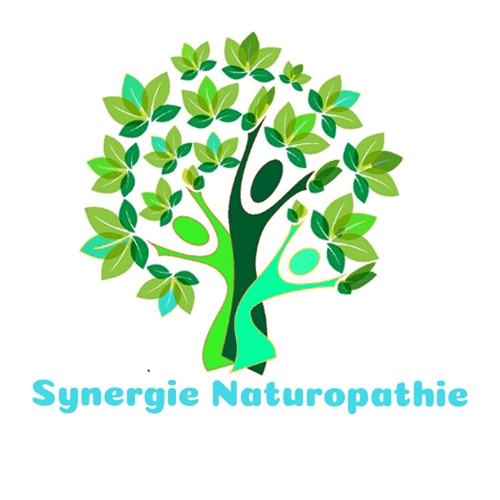 Siret 880 662 242 00010 Numéro de déclaration d’activité Direccte des directrices :Corinne Dewandre  84691646769 Evelyne Labanvoye  27210377521Antenne : Reims - Champagne Formulaire de demande d’inscription de l’élève 2020Prénom et Nom : 						Date de naissance :Adresse : N° de téléphone : Mail : Diplômes (citer votre dernier diplôme)Pour les professionnels de santé souhaitant obtenir des dispenses : joindre les diplômes donnant droit à des dispenses.Par le présent document, je demande à suivre la formation de Naturopathe holistique enseignée par l’École Synergie Naturopathie. Tarif 2020 de la formation : 2370€. Soit 150€ d’inscription + 75 € X 25 modules + 3 journées de stage à 90 € + 75 € de participation à l’examen.Le présent document doit être envoyé par mail à votre Directeur d’Antenne et l’École vous enverra une convention de formation que vous retournerez signée. Vous pourrez régler les frais d’inscription sur le site national de l’école, puis commencer en achetant votre premier module sur le même site. Les modules s’achètent les uns après les autres. Date et signature de l’élève		